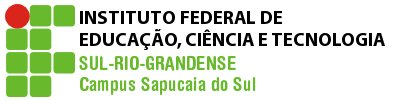 PLANO DE ENSINOCurso: Técnico Integrado em InformáticaDisciplina:     Estrutura de DadosTurma: 3KProfessor(a): Diego Pedro Gonçalves da SilvaCarga horária total: 60hAno/semestre: 2019Horário disponível para atendimento:Segunda-Feira 	14:00 – 15:00(necessário marcar horário por e-mail) Quarta-Feira     09:00 – 10:45  Quarta-Feira   10:45 – 12:15 (necessário marcar horário por e-mail)4.PROCEDIMENTOS DIDÁTICOS:Aulas expositivas e dialogadas; Práticas em laboratório de informática; Resolução de exercícios; Competições de programação; Discussão em sala de aula dos assuntos tratados; Trabalhos extraclasses.5. PROCEDIMENTOS E CRITÉRIOS DE AVALIAÇÃO:A nota final de cada semestre será a média aritmética de duas provas escritas, cada uma valendo 10 pontos. Observação: Demais ausências deverão ser justificadas na CORAC no prazo de até 02 (dois) dias úteis após a data de término da ausência.  Pedidos posteriores a este prazo não serão considerados.Legislação – Justificativa da Falta- Decreto-Lei 715-69 - relativo à prestação do Serviço Militar (Exército, Marinha e Aeronáutica).- Lei 9.615/98 - participação do aluno em competições esportivas institucionais de cunho oficial representando o País.- Lei 5.869/79 - convocação para audiência judicial.Legislação – Ausência Autorizada (Exercícios Domiciliares)- Decreto-Lei 1,044/69 - dispõe sobre tratamento excepcional para os alunos portadores de afecções que indica.- Lei 6.202/75 - amparo a gestação, parto ou puerpério.- Decreto-Lei 57.654/66 - lei do Serviço Militar (período longo de afastamento).- Lei 10.412 - às mães adotivas em licença-maternidade.6.Horário disponível para atendimento presencial:Segunda-Feira 	14:00 – 15:00(necessário marcar horário por e-mail)Quarta-Feira     09:00 – 10:45Quarta-Feira   10:45 – 12:15 (necessário marcar horário por e-mail)7.Bibliografia básicaCORMEN, T.; LEISERSON, C.; RIVEST, R.; STEIN, C. Algoritmos - Teoria e Prática. 3. ed. Rio de Janeiro: Campus, 2012 GOODRICH, M,;TAMASSIA,R. Estruturas de Dados & Algoritmos em Java. 5. Ed. São Paulo: Bookman, 2013.LAFORE, R. Estruturas de Dados e Algoritmos em Java (Traduzido da 2a Edição Americana). Rio de Janeiro: Ciência Moderna, 2005. 7.Bibliografia ComplementarDALE, N.; JOYCE, D.; WEEMS, CHIP. Object-Oriented Data Structures Using Java, Third Edition. S/L: Jones & Bartlett Publishers, 2011. ZIVIANI, N. Projeto de Algoritmos. São Paulo: Thomson Learning, 2006.CRONOGRAMAINSTITUTO FEDERAL SUL-RIO-GRANDENSE - CAMPUS SAPUCAIA DO SULCurso: Técnico Integrado em InformáticaDisciplina: Estrutura de DadosProfessor(a): Diego Pedro Gonçalves da SilvaAno/semestre:     2019Turma: 3KEmail:  diegosilva@sapucaia.ifsul.edu.br1.EMENTA:Listas lineares, listas ordenadas e circulares, representação de matrizes esparsas, pilhas e filas. Listas duplamente encadeadas, Árvores. Árvores binárias. Árvores de busca, árvores balanceadas (AVL). Representação de árvores por árvores binárias. Aplicações das árvores. Noções de Árvores-B, tries e hashing. Organização de arquivos: seqüencial, aleatória e invertida. Algoritmos para busca e classificação de dados. Atividades em Laboratório. Compressão de dados. 2.OBJETIVOS:Compreender os conceitos mais importantes das principais estruturas de dados. Ser capaz de implementar e modificar os algoritmos para que sejam implementados em diferentes linguagens. Ter noções de eficiência e complexidade de algoritmos a fim de ser capaz de escolher o melhor algoritmo para resolver determinado problema. Ser capaz de abstrair requerimentos de software em linguagem natural para estrutura de dados.3. CONTEÚDOS PROGRAMÁTICOS:UNIDADE I – Listas 1.1 Ponteiro 1.2 Lista Encadeada 1.2.1 Operações Básicas 1.3 Lista Duplamente Encadeada 1.3.1 Operações Básicas 1.4 Lista Circular UNIDADE II – Listas com Disciplinas de Acesso 2.1 Fila 2.2 Pilha 2.3 Deque UNIDADE III – Árvores 3.1 Grafos 3.2 Árvores 3.3 Árvores Binárias UNIDADE IV – Métodos de Pesquisa de Dados 4.1 Pesquisa sequencial 4.2 Pesquisa binária 4.3 Pesquisa por cálculo de endereço (Hash) UNIDADE V – Métodos de Ordenação 5.1 Por inserção 5.2 Por troca 5.3 Por seleção 5.4 Por distribuição 5.5 Por intercalaçãoUNIDADE VI - Grafos6.1 Apresentação6.2 Busca6.3 Menor CaminhoAulaDataConteúdo Programático121/02Apresentação da disciplina e teste de nivelamento228/02Revisão de vetor e entrega da lista de Exercícios307/03Revisão de matriz414/03Algoritmos de ordenação: Insertion e Selection Sort521/03Algoritmos de ordenação: Counting Sort628/03Aula em Laboratório: Recursividade704/04Algoritmos de ordenação: Merge Sort811/04Aula em Laboratório:Revisão para a prova 1 e resolução da lista de exercícios918/04Prova 11025/04Listas: Introdução e operação de pesquisa e entrega da lista de Exercícios1102/05Listas: operação de inserção e remoção1209/05Aula em Laboratório:Atividade prática1316/05Fila: conceito e operações1423/05Pilha e Deque: conceito e operações1530/05Aula em Laboratório:Atividade prática1606/06Busca Binária1713/06Tabelas Hash1827/06Aula em Laboratório:Atividade prática e resolução da lista de exercícios1904/07Prova 22011/07Reavaliação do primeiro semestre2101/08Árvore de Pesquisa Binária: Introdução e conceitos2208/08Árvore de Pesquisa Binária: operações de busca e inserção2315/08Árvore de Pesquisa Binária:operação de remoção2422/08Aula em Laboratório:Atividade prática2529/08Árvore de Pesquisa Binária: AVL e revisão para a prova 22605/09Prova 12712/09Grafos: apresentação2819/09Grafos: algoritmo de Busca em Largura2903/10Aula em Laboratório:Atividade prática3010/10Grafos: algoritmo de Busca em Profundidade3117/10Aula em Laboratório:Atividade prática3224/10Grafos: Algoritmo de Menor Caminho3331/10Aula em Laboratório:Atividade prática e revisão para a prova 23407/11Prova 23514/11Aula reservada para as Bancas de TCC Informática3621/11Revisão para a reavaliação do segundo semestre3728/11Reavaliação do segundo semestre3805/12Revisão para a reavaliação final3912/12Reavaliação final